 				July 26, 2017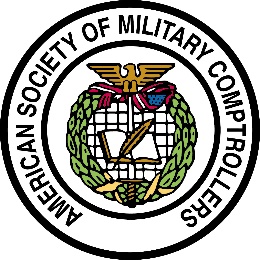              January 31, 2019Greetings, 12th Grade Guidance Counselor.SUBJECT:  Scholarship Award1.  The American Society of Military Comptrollers (ASMC) is a non-profit educational and professional organization for persons, military and civilian, involved in the overall field of military comptrollership.  Our mission is to promote education, training, and professional development in all aspects of military comptrollership.  Each year, we offer scholarships to recognize outstanding graduating high school seniors for academic achievement and to provide financial assistance to seniors planning to pursue a baccalaureate degree with a major in a financial/resource management-related field (see attached Scholarship Award Notice).  In June of 2019, the Hampton Roads chapter will award three scholarships:  $1,500 first place, $1,000 second place, and $500 third place.  The first place winner will then have the opportunity to compete in the ASMC National Scholarship program for one of 11 scholarships (one $3,000, five $2,000, and five $1,000) also to be presented in June of this year.2.  We request you nominate one or two of your most highly qualified students to compete with other high school seniors in the Hampton Roads area.  Please disseminate the attached scholarship notice and application form as soon as possible to allow time for students to prepare their application.  Completed application including transcripts, an essay, and two letters of recommendation should be mailed to ASMC, Hampton Roads Chapter, P.O. Box 7334, Hampton, VA 23666 or emailed to ASMCHamptonRoads2018@gmail.com.  Applications must be received no later than February 28, 2019 to be considered.3.  If you have any questions, please contact William Gay, Scholarship Committee Chair, at (757) 523-6902, or william.l.gay@uscg.mil.  	Sincerely,	Adam Stanek	Adam Stanek	President,                                                                                       Hampton Roads Chapter, ASMCSCHOLARSHIP AWARD NOTICEThe American Society of Military Comptrollers (ASMC), Hampton Roads Chapter, offers scholarships to students who have shown an interest and potential to succeed in financial management.  This year the chapter will award three scholarships:  one $1,500, one $1,000, and one $500.  The first place winner will then have the opportunity to compete in the ASMC National Scholarship program for one of 11 scholarships (one for $3,000, five for $2,000 and five for $1,000).  Notification of college enrollment will be required before disbursement of the scholarship check to the student.  Check will be made payable to the student and the college/university.  SCHOLARSHIP CRITERIATO APPLY, YOU MUST:1.  Be a high school senior ranked in the upper half of the graduating class.2.  Plan to pursue a degree in a financial/resource management-related field (e.g., business administration, economics, public administration, accounting, finance).  Applications that do not fall within these fields will not be considered.  3.  Have applied to a college/university, and on acceptance, provide verification to ASMC prior to June 1, 2019.4.  Application must be submitted on the attached form.  Incomplete applications or submissions that do not follow the submission criteria will not be processed or considered for evaluation.  5.  Provide two letters of recommendation:  one from the high school principal, academic dean, or counselor, and one from a current or past high school teacher.Scholastic achievement, leadership ability, extracurricular activities, career and academic goals, and financial need will be considered and must be documented in the letters of recommendation, on the application, and/or in the required essay.APPLICATION PROCEDURESAPPLICANT:  Complete and sign Part I of the application form.  Attach the following documents and give the package to your guidance counselor.  1.  An essay of 250 words or less addressing career/academic goals and financial need.  What do you want to accomplish?  What circumstances prompt the need for financial support?2.  Two letters of recommendation:  one from the high school principal, academic dean, or guidance counselor, and one from a current or past high school teacher.GUIDANCE COUNSELOR:  Complete Part II of the application form, attach an official transcript of grades and mail to address shown below or e-mail to ASMCHamptonRoads2018@gmail.com		AMERICAN SOCIETY OF MILITARY COMPTROLLERS		 ROADS CHAPTER		P. O. BOX 7334		HAMPTON, VA 23666DEADLINE:  Application should be received NO LATER THAN February 28, 2019.  Please contact William Gay at (757) 523-6902 or william.l.gay@uscg.mil if you have any questions or wish to confirm receipt of your application.  APPLICATIONAMERICAN SOCIETY OF MILITARY COMPTROLERSSCHOLARSHIP AWARDPART I:  PERSONAL INFORMATIONNAME:  ______________________________________________________________________________                                (Last)                                                    (First)                                                             MAILING ADDRESS:__________________________________________________________________________________________________________________________________________________________________________PHONE #:  ________________________              COLLEGE ENTRANCE DATE:  _______________NAME OF HIGH SCHOOL:  __________________________________________________________________PROSPECTIVE COLLEGE OR UNIVERSITY:  Provide names of institutions to which you are submitting applications.  Identify those at which you have been accepted.	1.	_________________________________________________________________________	2.	_________________________________________________________________________	3.	_________________________________________________________________________	4.	_________________________________________________________________________SCHOLARSHIPS OR MERIT AWARDS RECEIVED:	1.	_________________________________________________________________________	2.	_________________________________________________________________________	3.	_________________________________________________________________________	4.	_________________________________________________________________________	5.	_________________________________________________________________________WHAT COURSES OR MAJOR DO YOU PLAN TO PURSUE:EXTRACURRICULAR ACTIVITIES:  List school and community activities in which you have been an active participant (e.g., Junior Achievement, Student government; athletics, music, Red Cross, etc.)      NAME OF ACTIVITY	YEARS ACTIVE	       LEADERSHIP ABILITY/POSITION1. ___________________	____________	___________________________________2. ___________________	____________	___________________________________3. ___________________	____________	___________________________________4. ___________________	____________	___________________________________5. ___________________	____________	___________________________________6. ___________________	____________	___________________________________7. ___________________	____________	___________________________________8. ___________________	____________	___________________________________9. ___________________	____________	___________________________________LIST OF HONORS OR SPECIAL RECOGNITION:  Both high school and community.1.	_____________________________________________________________________2.	_____________________________________________________________________3.	_____________________________________________________________________4.	_____________________________________________________________________5.	_____________________________________________________________________6.	_____________________________________________________________________7.	_____________________________________________________________________ESSAY.  On a separate sheet of paper provide an essay of 250 words or less addressing career/academic goals and financial need.  What do you want to accomplish?  What circumstances prompt the need for financial aid?  Use the space below or attach a separate sheet.ADDIITONAL COMMENTS:  (If desired.)NOTE:  Please attach additional sheets if required to complete any item._____________________________________	__________________          APPLICANT’S SIGNATURE	            DATE	APPLICATIONASMC SCHOLARSHIP AWARDPART II – EVALUATION BY HIGH SCHOOL OFFICIAL (To be completed by Principal or Counselor)MAIL TO ADDRESS BELOW OR EMAIL TO ASMCHamptonRoads2018@gmail.com  	Hampton Roads Chapter - ASMC	       PO BOX 7334               Hampton VA,  23666ASSESSMENT OF APPLICANTWhich of the following statements most nearly describes your opinion of the applicant’s potential to succeed in postsecondary school?	1.  Will definitely be a superior student.  	(   )	2.  Will probably be an excellent student.	(   )	3.  Will probably be successful.	(   )	4.  Will not be successful (Please explain below).	(   )SCHOLASTIC ACHIEVEMENTS:	GRADE POINT AVERAGE ____________ OF A MAXIMUM ___________	CLASS STANDING __________ OF _________       ACT/SAT TEST SCORES	 VERBAL	_________         Math ______________     Combined  ______________NOTE:  Please attach a copy of the applicant’s transcript (convert GPA to a four point system).  ADDITONAL COMMENTS (If desired, on separate sheet.)____________	_________________________________________________________________      DATE			PRINCIPAL OR COUNSELOR’S SIGNATURE